Missoula Downtown Lions Club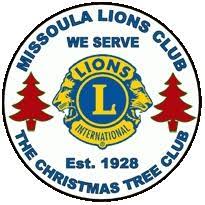 Child Application for Assistance with Eye Exam and GlassesSuzan OlingerMissoula Downtown Lions2745 Bel Vue DrMissoula MT 59801(406)207-0810 NAME OF CHILD___________________________________________DATE OF BIRTH_____________ADDRESS___________________________________________________________________________SCHOOL ATTENDING_________________________________________________________________PARENT OR GUARDIAN_______________________________________________________________Telephone No______________________________Number in Family__________________________Employment________________________________________Monthly Income_______________________Do you own your home?_________________________PLEASE LIST BELOW YOUR MONTHLY EXPENSES AND PROVIDE ANY FURTHER INFORMAITON PERTINENT TO YOUR REQUEST FOR ASSISTANCE (Please use the back of this form if necessary)SIGNATURE OF PARENT OR GUARDIAN___________________________________DATE________REFERRED BY:Agency or Person__________________________________Name____________________________________________Title____________________________Address__________________________________________________________________________Telephone________________________________________________________________________Return the completed application to the address at the top of this form.  